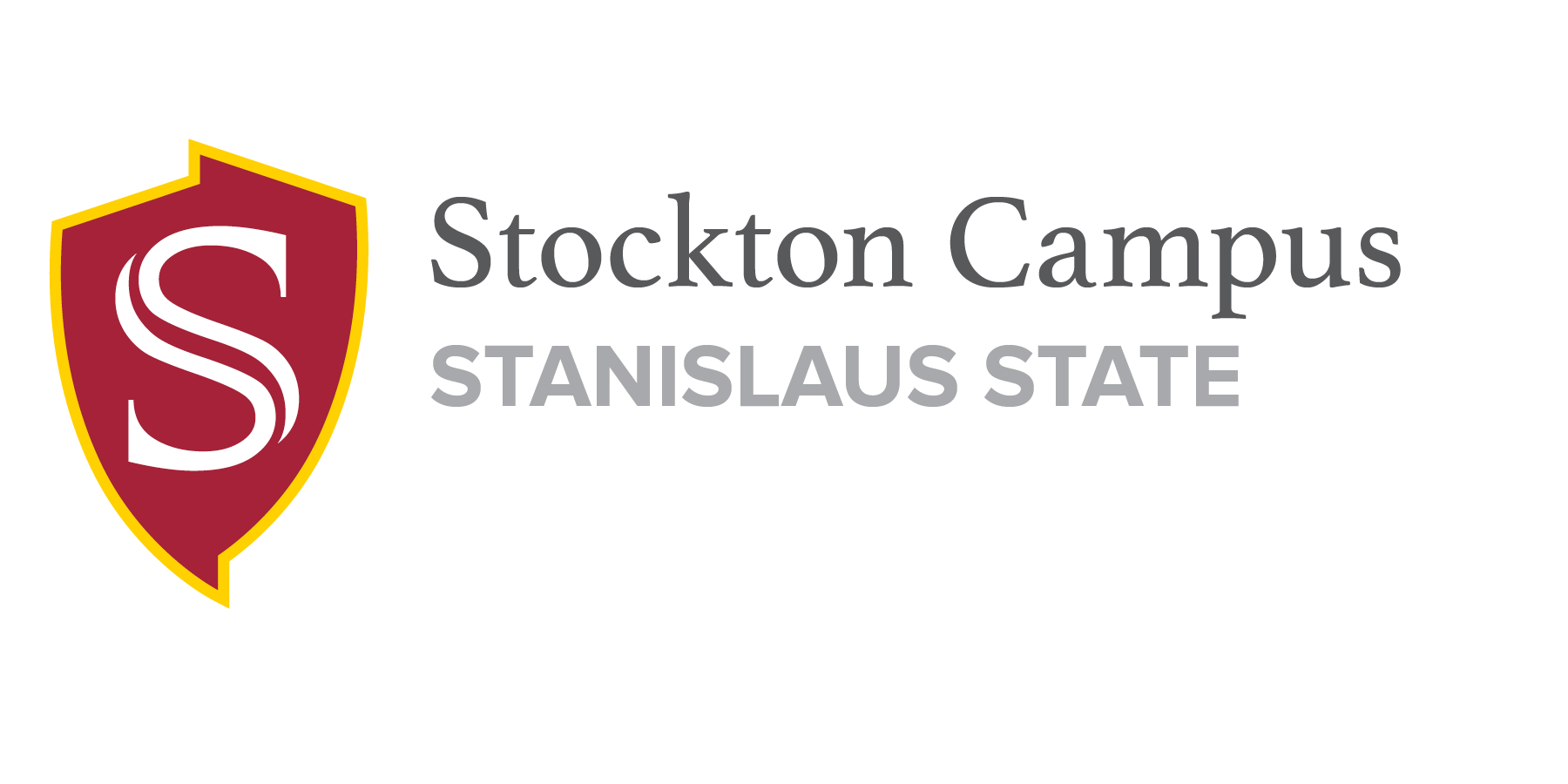 FACULTY/STAFFRESOURCE GUIDEFALL 2022TABLE OF CONTENTSMESSAGE FROM THE DEANDear Students, Colleagues, and Community Members,I am honored and privileged to welcome you back to the Stockton Campus, Stanislaus State, for the fall 2022 semester! With the previous campus closure and reduced face-to-face classes and services over the last two-and-a-half years, we are looking forward to seeing more members of our Warrior family and community stakeholders in person instead of as much virtually this academic year. We look forward to more on-campus activities, events, and opportunities for engagement this academic year. I also encourage you to get involved as often as possible! Hopefully, you were able to take some time off, recharge your batteries, and are well rested for an exciting year ahead! As we begin this semester, I want to remind you of our mission: “The faculty, staff, administrators, and students of California State University, Stanislaus are committed to creating an inclusive learning environment which encourages all members of the campus community to expand their intellectual, creative, and social horizons. We challenge one another to realize our potential, to appreciate and contribute to the enrichment of our diverse community, and to develop a passion for lifelong learning”. As Warriors, we are resilient. We persevere and have demonstrated our individual and collective abilities to adapt and support each other during the pandemic. We understand the transformational power education has on our students, community members, and each other. We know that our Stockton Campus’ greatest strengths and assets are our students, faculty, staff, alums, and community members. Your success, aspirations, and welfare are important to us. Therefore, as we start this semester, I want to provide you with some advice that I am sure you are already aware of but may not always practice – “Please take time for yourself when appropriate.” This is necessary to get the most out of your educational, work, or community engagement experiences. Your ability to provide your best is contingent on your health and wellbeing. Stanislaus State cares. Please let us know if you need assistance, support, or someone to talk to on campus. Stanislaus State provides campus services and has partnerships with various community agencies.As classes begin, we hope you explore new ways to get involved with our campus. It is an exciting time to be a Warrior, and because of you, we will have an amazing academic year ahead at our Stockton Campus!I wish you the very best,Faimous Harrison Campus DeanStanislaus State, Stockton CampusADMINISTRATIVE OFFICE HOURS AND CONTACT INFORMATIONBuilding Hours of Operation	Monday-Friday 8am-10pmMailing Address			612 E. Magnolia Street, Stockton, CA 95202Telephone (main)			(209) 513-9400Fax				(209) 467-5333Email				stockton@csustan.eduStockton Campus Website		csustan.edu/Stockton-campusFacebook/Instagram		@stanstatestocktonLibrary				(209) 513-9410Computer Lab			(209) 513-9474Campus Security			(209) 401-6931 (Securitas Foot Patrol)Campus Security			(209) 715-0740 (Securitas Motor Patrol)ADMINISTRATION & OFFICE PERSONNELFaimous Harrison, PhD		Campus Dean			x9403		fharrison@csustan.eduJenn Lee				Interim Director of Operations	x9402		jlee68@csustan.eduMichael Tablett			Lead Technology Consultant	x9453		mtablett@csustan.eduZona Zaragoza			Student Services Specialist		x9404		zzaragoza@csustan.eduYesenia Camacho			Financial Aid Advisor		x9405		ycamacho1@csustan.edu Manny Beltran			Evaluator			x9405		mbeltran@csustan.eduEvelyn Ramos			Associate Director Career Services	x9423		eramos@csustan.eduAshley Mansfield			Student Success Coordinator	x9416		amansfield1@csustan.edu Alondra Hernandez		College Success Coach		x9437		ahernandez139@csustan.eduIsabel Vargas			Librarian				x3227		ivargas2@csustan.edu 		Rosa Gonzalez			Library Services Specialist		x9410		rgonzalez29@csustan.eduJennifer Galeana-Vasquez		Student Center Services Coord.	x1030		jgaleanavasquez@csustan.edu Leticia Snoots-Caballero		Basic Needs Lead			x9441		lcaballero3@csustan.eduPaul Gardley, Jr			Business Advisor			x9439		pgardley@csustan.eduJoshua Bermudes	 		Campus Recreation		X9442		jbermudes@csustan.edu Jackie Garcia			CAPS Counselor			X9465		jgarcia295@csustan.edu  UEIEDonna LeBaron			ASBSN Program Director		x9435		dlebaron@csustan.eduSer Vang				Extended Ed Specialist		x9412		svang21@csustan.eduWellness WORKs!		Main Office			x9455Michele Holland			Office Manager			x9454		mholland@csustan.eduDavina Arreaga			Program Assistant		x9455		darreaga@csustan.eduBernard Arreaga			Office Clerk			x9446		barreagna@csustan.edu MAIL SERVICESThere are currently no University mailroom services between the Turlock main campus and the Stockton campus. The University Library maintains a contracted courier service for book delivery between the Turlock and Stockton libraries. Academic departments may utilize the library courier service for general office mail between Turlock and Stockton. Delivery will be picked up from the Stockton Campus Library each day and delivered to the Turlock Library within one or two days (and vice versa, from Turlock to Stockton). Library staff will route department mail to the respective department. Please be advised the library courier cannot deliver mail items larger than book size and will not be responsible for confidential and secured items.Packages will be delivered to and received by the Warrior Welcome Hub. When a package is delivered, staff will email you that a package was received and to come to the Welcome Hub to sign for the package. If a packing slip is not included in the package, you will be asked to print out or email the order to stockton@csustan.edu to verify the order is correct.  If you know an order should be arriving, please email the order confirmation so the package can be verified once it is received. Delivery of personal packages is not allowed per University policy.  LOST AND FOUNDLost and Found is located at the Warrior Welcome Hub (front office) during normal business hours (closed weekends and university holidays). To report a lost item, contact the Warrior Welcome Hub and describe the item in detail. Be sure to provide your name and phone number. Allow at least 2-3 days for a reply, as it may take time for the lost item to arrive. Warrior Welcome Hub contact information: (209) 513-9400 or stockton@csustan.edu. CLASSROOM FURNITURE/ARRANGEMENTSIf you need additional furniture, chairs, etc. for your classroom or need a different configuration, please contact the Warrior Welcome Hub (front counter) for assistance or call (209) 513-9400. Please do not take items from another room or area and make sure the room is in the same order it was when you arrived.SUPPLIESFor stateside programs, contact your respective departments. Orders can always be sent to the Stockton CampusFor UEIE programs, contact Ser Vang at (209) 513-9412 or svang21@csustan.eduFor Wellness Works!, contact Michele Holland at (209) 513-9454 or mholland@csustan.eduFACULTY COPIER AND MAIL ROOM-1010There is a copy machine, printer and scantron reader in the faculty copy/mail room in room 1010. Please submit a ticket to techsupport@csustan.edu and contact Michael Tablett at (209) 513-9453 or mtablett@csustan.edu if you require a copy code, have issues logging into the copy machine or need to be connected to the printer. If you need any other assistance, please contact the Warrior Welcome Hub (front desk) at (209) 513-9400 or stockton@csustan.edu.OFFICE SPACEIf you require office space, please contact Jenn Lee at jlee68@csustan.edu and inform her of the days/times you need space. Office space is assigned on a semester basis, as outlined in Academic Affairs Space Policy.MAKE-UP TESTSAfter conferring with the faculty about make-up tests, students can contact the Warrior Welcome Hub (front desk) to set up a time and date to take the make-up test. The instructor is responsible for providing the test and any special instructions 72 hours in advance to the Warrior Welcome Hub. Students must call a minimum of 48 hours prior to the test once confirmation is received from the faculty by the Stockton Campus. Faculty should send the make-up exam and instructions via email to Stockton Campus at stockton@csustan.edu and Zona Zaragoza at zzaragoza@csustan.edu. For any questions, please call (209) 513-9400.CANCELLATION OF CLASSAlong with notifying your department and division, it is imperative to notify the Warrior Welcome Hub (front desk) and your students of any class cancellations. You can contact the Warrior Welcome Hub at (209) 513-9400 or stockton@csustan.edu. CLASSROOM SCHEDULINGAll classes are scheduled through 25Live. No changes will be made unless they are submitted into 25Live. If you have any questions, please contact Jenn Lee at jlee68@csustan.edu. ROOM AND EVENT RESERVATION SCHEDULINGAll events and space reservations must go through 25Live. If you have any special setup or needs, please contact Jenn Lee at (209) 513-9402 or jlee68@csustan.edu after submitting the reservation in 25Live. OFFICE OF INFORMATION TECHOLOGY (OIT)OIT supports all your hardware and software needs on campus. Support is routed through the Technology Support Desk (TSD) to ensure a quick response and follow up. To request support, please submit a ticket at the OIT Client Portal, or by emailing techsupport@csustan.edu and call Michael Tablett at (209) 513-9453 from 8 am-5 pm. For any issues between the hours of 5 pm-8 pm, contact the Technology Support Desk (TSD) at (209) 667-3687 or submit a ticket on the portal or by emailing techsupport@csustan.edu.OIT TICKETSSubmitting a ticket at may be completed through the OIT Client Portal, by emailing techsupport@csustan.edu, or by calling the TSD at (209) 667-3687. Tickets are received into an online tracking system and assigned to the appropriate staff member in OIT. The system also allows you to follow the progress of your ticket from initiation to completion. Work will not be performed until a ticket has been submitted.Please make sure you list Stockton Campus in the Department field, and include the room number, your contact information, a description of the problem, and when your next class begins to ensure a prompt response.  During the day, 8 am – 5 pm, you may call Michael Tablett at (209) 513-9453 when you need technical support. For any issues between the hours of 5 pm-8 pm, contact the Technology Support Desk (TSD) at (209) 667-3687 or submit a ticket on the portal or by emailing techsupport@csustan.edu.CLASSROOM EQUIPMENTFor issues delaying instruction or events, contact Michael Tablett at (209) 513-9453 from 8 am-5 pm. For after-hours or all other issues, please submit a ticket using process listed above. If you would like to view Classroom Training Videos, please visit https://www.csustan.edu/oit/classroom-training-videos.WIRELESS NETWORK ACCESS INSTRUCTIONSDetailed instructions with picture images can be downloaded online at https://www.csustan.edu/oit/wireless-network-access-instructions. If you received any errors during the process, please contact Michael Tablett at (209) 513-9453 from 8am-5pm. For after-hours support, contact the Technology Support Desk (TSD) at (209) 667-3687 or submit a ticket on the OIT Client Portal or by emailing techsupport@csustan.edu. USING A LAPTOPPersonal laptops and Chromebooks may not be compatible with classroom technology. OIT recommends using a long-term check-out laptop from the TSD. Contact the TSD through our OIT Tech Checkout website to request a laptop. SECURITY AND SAFETYThe Stockton Campus is a valuable part of California State University, Stanislaus. Given its 45-mile distance from the Turlock campus, as well as its unique jurisdictional challenges, the Administration, University Police Department and Public Affairs will ensure that procedures are in place to address any array of issues. The Stockton Campus Dean serves as the primary on-call administrator for the campus. There are also secondary and tertiary on-call personnel.Police JurisdictionStockton Police Department (SPD) has primary jurisdiction for the safety and security of the Stockton campus. In addition, private security is provided for the Stockton Campus community personnel (faculty, students, staff, etc.) during normal business hours. The University Policy Department (UPD) at the Turlock campus will provide timely warning notices and emergency notifications to members of the Stockton campus community. UPD will also be a resource to assist our students, staff, and faculty at the Stockton campus in case of emergency.On-Site SecurityGrupe-Huber Commercial Company contracts with an outside security provider, Securitas Security Services, which acts as a liaison between SPC and site management by observing, reacting to, and promptly reporting developments that may affect safety and security on the property. Criminal or suspected criminal activity will be reported to SPD, UPD, as well as the site manager. The Office of Information Technology (OIT) maintains all existing Blue Light call boxes. Securitas will dispatch calls originating from them. Securitas will also perform additional duties suck as security escorts, alarm response, and access control of the facilities, including parking lots. All campus facilities are key accessed and most are open daily from scheduled campus and community use. Campus key control and distribution is a function of Grupe-Huber Commercial Company.Securitas Security and Grupe-Huber Commercial Company are responsible for security of all campus facilities. Personnel perform daily building lock-up and monitor all maintenance issues in campus lighting, door locks, and general environmental safety. Regular inspection and surveys of campus, indoor/outdoor lighting, shrubbery and walkways are conducted. The University participates in Crime Prevention through Environmental Design concepts for planning and improvements on campus.Crime Reporting ProceduresSecuritas Security personnel are trained to respond during emergency situations and assist the City of Stockton Emergency Personnel with security and communication at the Stockton Campus perimeter entry/exit points. Securitas may also assist with facility maintenance needs and provide ongoing support for recovery efforts. In collaboration with the University Police Department, the following emergency response protocol has been established:In an emergency situation, remain calm and dial 9-1-1If you or others are in danger, consider fleeing or sheltering in placeIf you are reporting a crime that has already occurred, notify Securitas and Stockton Police Department to file a police reportAs soon as it is practical or following an emergency or critical incident, follow the provided call out list as outlined in the Business Continuity Plan. For example, and employee shall notify the Director, who will notify the Dean, Provost, and Chief of Police. San Joaquin County Resource Phone Numbers24-Hour Emergency Services   			9-1-1Rape Crisis Helpline				(209) 465-4997Domestic Violence Helpline			(209) 465-4878Counseling ServicesOn-Campus (free to students)			(209) 667-3381SJ County Mental Health Crisis Line		(209) 468-8686Valley Community Counseling			(209) 956-4240Non-Emergency ServicesSecuritas Security Stockton Campus		(209) 715-0740Stockton Police Department			(209) 937-8377SJ Sherriff’s Department			(209) 468-4400Sexual Assault / Domestic ViolenceWomen’s Center of San Joaquin CountyStockton Office				(209) 941-2611Lodi Office				(209) 368-3406Tracy Office				(209) 833-0300Domestic Violence 24-hr Helpline		(209) 465-4878Sexual Assault 24-hr Helpline			(209) 465-4997Youth/Human Trafficking 24-hr Helpline		(209) 948-1911BUILDING ACCESSAcacia Court is open during normal business hours and when classes are in session. For access to the building outside normal operating hours, contact Jenn Lee 24 hours prior at (209) 513-9402 or jlee68@csustan.edu for. PARKINGParking at the Stockton Campus is FREE. Permits are required for the Turlock campus only and permit may be purchased online at www.mycampuspermit.com.STUDENT SUPPORT SERVICESCOUNSELING AND PSYCHOLOGICAL SERVICES Stanislaus State Counseling and Psychological Services at Stockton Campus provides phone, zoom, in-person and crisis counseling sessions for all registered students. Virtual and in-person Group and Wellness Workshops, will be offered throughout the academic school year. For more information, go to Stan State CAPS website under “Group and Wellness Workshops”. All students experiencing difficulties and needing to meet with the Stockton Campus counselor, please contact the CAPS department directly to make a scheduled or crisis appointment.Stockton Campus CAPS Counselor: Jaclyn Garcia, LMFTStanislaus State CAPS department: (209) 667-3381, hours Mon-Fri 8am-5pmEmail: caps@csustan.eduDepartment Hours: Mon-Fri 8am-5pm, Summer Hours 07:30am-4pmAfter-Hours Crisis Services: (209) 667-3381, and press 2ACADEMIC ADVISING SERVICESAcademic Advising is available at the Stockton Campus and provides undergraduate and general education advising for current students. Coaching is also available- College Possible Success Coaches are housed on the Stockton campus. Most students are assigned to the coaches and will be contacted directly by their coach- but students can also request to be added to a cohort. Coaches do not provide advising, though they do help with academic guidance, financial success, and personal well-being.Mon-Fri By appointment- Students can book through Warrior Connect.  *Please note: Appointment times may vary based on other university commitmentsFor more information about academic advising or connecting with a Success Coach- Please contact Ashley Mansfield: amansfield1@csutan.eduCAREER & PROFESSIONAL DEVELOPMENT CENTERCareer workshops, networking, employment, and internship opportunities, as well as individual advising is available to students and alumni. Appointments can be made with Evelyn Ramos, Associate Director, through HireStanState or via email at eramos23@csustan.edu. WARRIOR WELCOME HUBEnrollment services is available at the Warrior Welcome Hub (front desk) and offers services such as cashiering, advising appointments, student forms, financial aid appointments, scanning, emailing, faxing documents and will receive packages for students, faculty, and staff. Warrior Welcome Hub contact information: (209) 513-9400 or stockton@csustan.edu.LIBRARYThe library, room 1049, offers a fulltime librarian and staff, and library services to Stockton Campus community. Students, staff, and faculty can check out and request books, articles, and other library materials from the University Library at the Turlock campus and through interlibrary loan services and CSU+ (borrowing from other CSU libraries and throughout the country), which are delivered to the Stockton Campus. Students can check out laptops, web cams, headsets, and other technology accessories as well.  The library is equipped with computer workstations and offers printing services and study spaces, including a reservable group study room. For more information, visit Stockton Library Services at https://library.csustan.edu/stockton_library. Hours of operation are Monday-Thursday 9am-7pm and Friday 9am-5pm.COMPUTER LABRoom 1011 is an open access computer lab equipped with PC computers with Internet and E-mail access, extensive software programs, and a laser printer. Hours of operation are TBD for Fall semester as work is still being done in that room. There are also three computer stations in the Warrior Welcome Hub (not connected to printing) for student use during regular operational hours for the building.ONLINE WRITING TUTORINGThe Writing Center offers accessible online tutoring for writing during the fall and spring semesters. Students can register for an appointment online at: http://csustan.mywconline.com.  DISABILITY RESOURCE SERVICESStanislaus State is committed to providing an inclusive environment, which is responsive to the needs of all students. To ensure this inclusion, the Disability Resource Services office provides appropriate accommodations to students who have self-identified with verified disabilities and who require these accommodations to enjoy access to university programs, services, or activities for which the individuals are otherwise qualified. Accommodations will not be provided if they fundamentally alter or impact the nature of the program, inappropriately impede access for others or cause a direct threat to the health and safety of the student with disabilities or others. The University’s goal is to provide an equivalent academic experience and learning opportunity but does not guarantee a student’s academic success. Some accommodations and services include:Assistive technologyAccessible instructional materialsASL Interpreters and real-time cautioner’sNote-taking assistanceTesting accommodationsThe Disability Resource3 Services office is located on the Turlock campus in the Library, room L165. While they don’t have a Stockton office, they do meet with Stockton campus students by phone, video conference (vis two Zoom rooms), and in-person by appointment. You can reach the D.R.S. office by calling (209) 667-3159 or by emailing drs@csustan.edu. FITNESS ROOMSWe are pleased to announce three new fitness rooms at the Stockton campus: rooms 1060, 1063, and 1065. For more information, please visit the Recreation staff in room 1063 during operating hours or go to the Warrior Welcome Hub. Regarding membership questions, please contact Sara Rhodes at (209) 667-3706 or via email at srhodes2@csustan.edu. BASIC NEEDSBasic Needs provides valuable resources such as the Warrior Food Pantry and CalFresh that provide relief to students experiencing food insecurity. Although the definition of the term, "basic needs" varies across institutions, the reality is hunger and homelessness now affect all individuals, including college students.At our Stockton Campus, we are in the early stages of building out a strong Basic Needs program that is reflective of what is available on the Turlock Campus. Currently, we offer the following at Stockton: Pop-up Food Pantry during designated times, assistance with determining eligibility for CalFresh (food assistance) and navigating its application process, housing insecurity resources, and navigating community resources to find the best solution in supporting students in meeting their basic needs. We are hoping to launch a fully stocked food pantry this fall. More information will be forthcoming. Basic Needs team is also able to support students as a part of the Campus Cares program. Students who are currently experiencing a personal crisis or emergency situation and have exhausted all financial aid, grant, and/or loan eligibility will be able to qualify for additional support in the form of emergency housing assistance, emergency grants, and/or emergency meal e-gift cards. Refer students who have concerns about their basic needs to Leticia Caballero, our Stockton Basic Needs Lead. Email: lcaballero3@csustan.edu, Telephone: 209-513-9441, Office: Acacia Court 1052. Know students who need assistance and are closer to Turlock? Email: basicneeds@csustan.edu Telephone: 209-667-3108 Office: MSR 180STANCARESThe StanCares Team serves as a centralized referral resource to address student concerns, including health and well-being, basic needs, classroom conduct, academic performance, and other behaviors of concern. The StanCares Team receives reports regarding the well-being and behavior of students and then tailors its response to their unique circumstances, including referral to campus and community support resources. The StanCares Team also provides follow-up, guidance, and support to campus community members working with students who need assistance. Please submit a StanCares Report if someone exhibits inappropriate, unusual, or concerning behavior. If you have questions about whether or not to submit a report, don't hesitate to contact the StanCares Team at (209) 664-6700 or email stancares@csustan.edu. The online StanCares Report is available here: https://cm.maxient.com/reportingform.php?CSUStanislaus&layout_id=2 CALENDAR OF EVENTSFor a list of the most current events taking place at the Stockton campus, please visit our website at www.csustan.edu/stockton-campus/calendar-events. ACADEMIC CALENDARSTAFF / FACULTY ROSTERStaff Offices						Faimous Harrison, Dean		513-9403	1046	Jenn Lee, Interim Dir. Of Ops	513-9402	1041	Michael Tablett, OIT		513-9453	1069	Zona Zaragoza, Stu. Svcs.		513-9404	1001	Presidential Suite			513-9417	1041	Yesenia Camacho	, Fin. Aid		513-9405	1027	Evelyn Ramos, Career Svcs.	513-9423	1040	Manny Beltran, Evals		513-9405	1027	Ashley Mansfield, Suc Coach Coor	667-9416Alondra Hernandez, Success Coach	513-9436	1011	Jennifer Galeana-Vasquez, SC	513-9431	1030	Paul Gardley, Bus. Advisor		513-9439	1048E	Stu. Leadership/Dev.		513-9423	1040	Joshua Bermudes (Recreation)	513-9442	1063Rosa Gonzalez, Library Svcs.	513-9410	1049Leticia Caballero, Basic Needs 	513-9441	1052Jackie Garcia, CAPS		513-9465	1044Fax Numbers Stockton Campus			467-5333		UEIE-ASBSN			664-4413		UEIE-Criminal Justice		667-3665		Wellness Works!			547-5124									Facilities 						Library				513-9410	1049Computer Lab			513-9474	1101Conference Room		No Phone	1123Parenting Room			No Phone	1121Voicemail System			664-7000Warrior Activity Center		513-9426	1110Wellness Works!						Michele Holland, Office Mgr.	513-9454Bernard Arreaga, Office Clerk	513-9446		Davina Arreaga, Program Assistant	513-9455		Fax				547-5124		Securitas SecurityFoot Patrol			401-6931Motor Patrol			715-0740Faculty OfficesLarry Barnes, Acct & Fin		513-9440	1022Chris Bradshaw, Bus.		513-9458	1019ENancy Brown, Criminal Justice	513-9434	1045Kelly Cotter, Psyc/Child Dev.	513-9432	1017Matthew Derrick, Social Science	503-9428	1018Cassandra Drake, Lib. Studies	513-9443	1026Linda Dunn-Jensen, Bus.		513-9438	1019Garrick Garcia, Psyc.		513-9451	1023Vicki Harvey, Comm.		No Phone	1007Jeong Kim, Acct & Fin.		513-9407	1048Junhee Kim, Mktg.		513-9421	1019BYili Lian, Acct & Fin.		513-9418	1019AJulie Magana, Lib. Studies		513-9443	1026Esteban Montenegro, Psyc.	513-9457	1021Sebastian Sclofsky, C.J.		513-9464	1008Karen Snell, Psyc			No Phone	1038Donnieau Snyder, Ad Studies Edu	No Phone	1031Isabel Vargas, Library		667-3227	1049BAnne Weisenberg, Teacher Ed.	No Phone	1019CNoelle Won, Teacher Ed.		No Phone	1048AMPA Faculty			No Phone	1028Faculty Shared Office 		513-9447	1009AFaculty Shared Office		513-9448	1009BUEIE-ASBSNDonna LeBaron, Interim Prog. Dir.	513-9435	1054ASer Vang, Program Coordinator	513-9412	1054Fax				664-4413Skills Lab			513-9444	1111Seminar Room			513-9473	1055Faculty Office 1			513-9478	1056Faculty Office 2			513-9479	1056Faculty Office 3			513-9488	1056Health Assess. Lab		513-9416	1058UEIE-Criminal JusticeChau-Pu Chiang, Program Dir.	513-9430	1016Fax				664-3665UEIE-Health ScienceMechelle Perea-Ryan, Prog. Dir.	513-9445	1056UEIE-Social ScienceJohn Sumser			667-3102	1015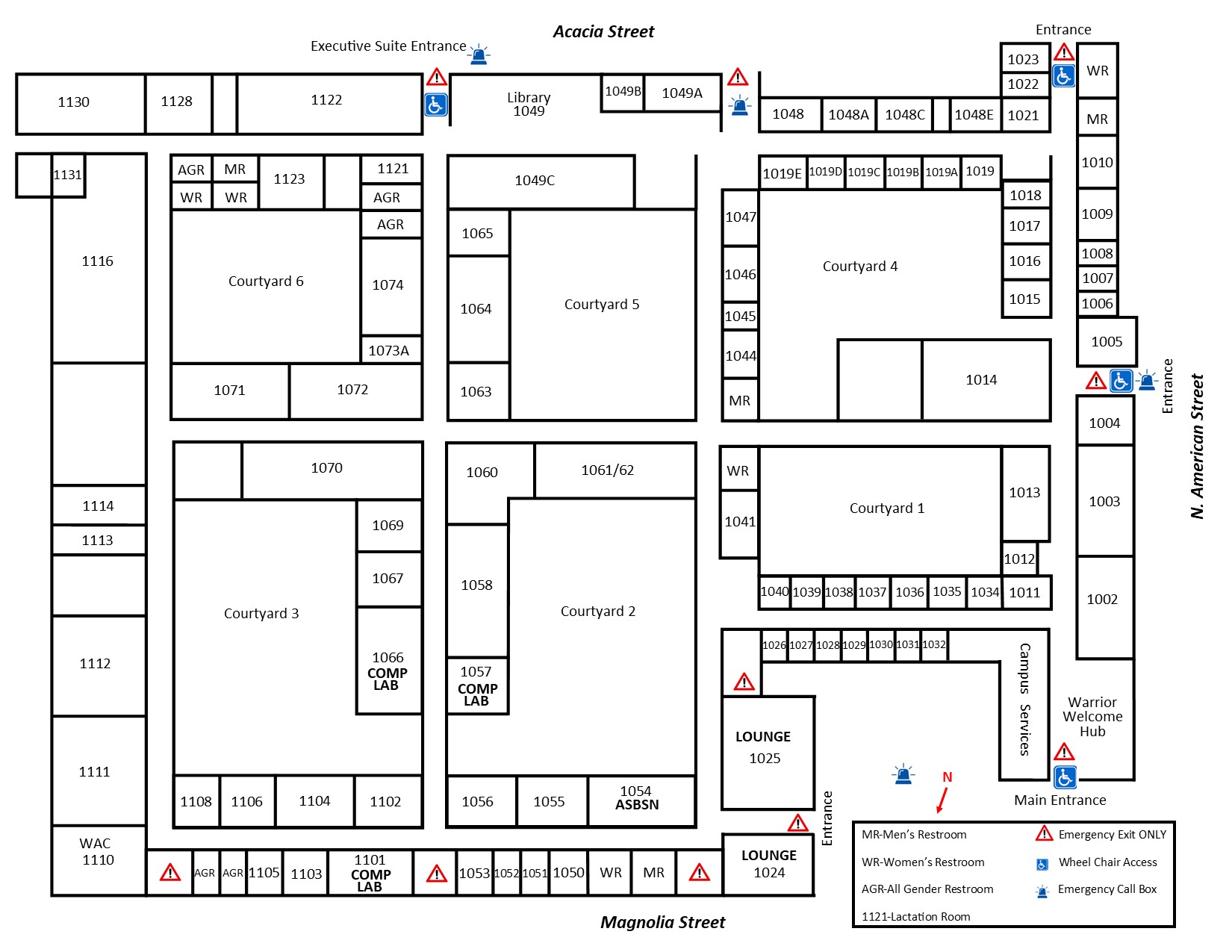 August 22Classes BeginSeptember 19Census DateNovember 11Veterans Day Observed (Campus Closed)November 21-25Non instructional Days (Offices Open) No ClassesDecember 9Fall Term Ends (Last Day of Classes)December 12-16Final ExamsDecember 21Grades due from FacultyDecember 26, 2022-January 2, 2023Holiday Break (Campus Closed)